CURRICULUM VITAE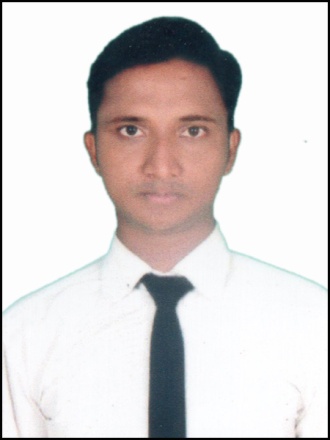 ZAKIRE-mail ID No: zakir-397405@gulfjobseeker.com Application for StewardObjective :To work with an organization where into prove my abilities for best utilization of the organization.To establish myself as successful professional by optimum utilization of my potential & skill, seeking challenging and conductive environment to exhibits my learning, confidence, and to make  the best use of available resources. As a result there will be simultaneously growth and expansion of the organization and my personal career. Strength:Self Confidence.Ability to adopt and adjust in different Environment.Ability to work for long Hours.Ability to extra responsibilities and Hard working. Weakness:Overthink about the work untilsits done.Always try to add Perfection while finishing my Work.Experience:I completed my Industrial Training(IT) from Ramoji film city TARA Hotel,HyderabadDuration:6 monthsI Completed my Job Training(JT) From VITS Hotel,BhubaneswarDuration:6 monthsI had Worked in Leisure-inn Hotel as a STEWARD at GURGAON,DelhiDuration:6 monthsI had Worked as a STEWARD Duration:1 Year 5 monthsResponsibilities:Greets guest and present them with the menu.Inform guests about the special items for the day and menu changes if any.Suggest food and beverages to the guest and also try to upsell.Obtaining revenues, issuing receipts, accepting payments.Observes guests and ensure their satisfication with the food & Service.Performing basic cleaning tasks as needed or directed by Captain.Educational Qualification:Personal Information:ate of Birth	:	10.04.1994Sex 	:	MaleNationality	:	Indian Religion	:	IslamLanguage Known	:	English,Hindi,OriyaMarital Status	:	MarriedHobbies 	:	Listening Music, Watching News, Playing CricketDeclaration :	I do hereby declare that all the above information are true to the best of my knowledge and belief. ShaikhZakirPlace: Cuttack 		Signature of Candidate Date:PassedBoard/UniversitySchool/CollegeYear of passing Percentage B.sc in Hotel ManagementRavenshaw UniversityRavenshaw University201665%PGDCAOdisha Govt. UndertakingOmega Computer2016Grade (A)+2 Science C.H.S.E. , OdishaElisa Jr. College201251%10thC.B.S.E,New DelhiHoly Angel Convent School 201076%